Universidad Nacional de Salta, Cátedra suelos.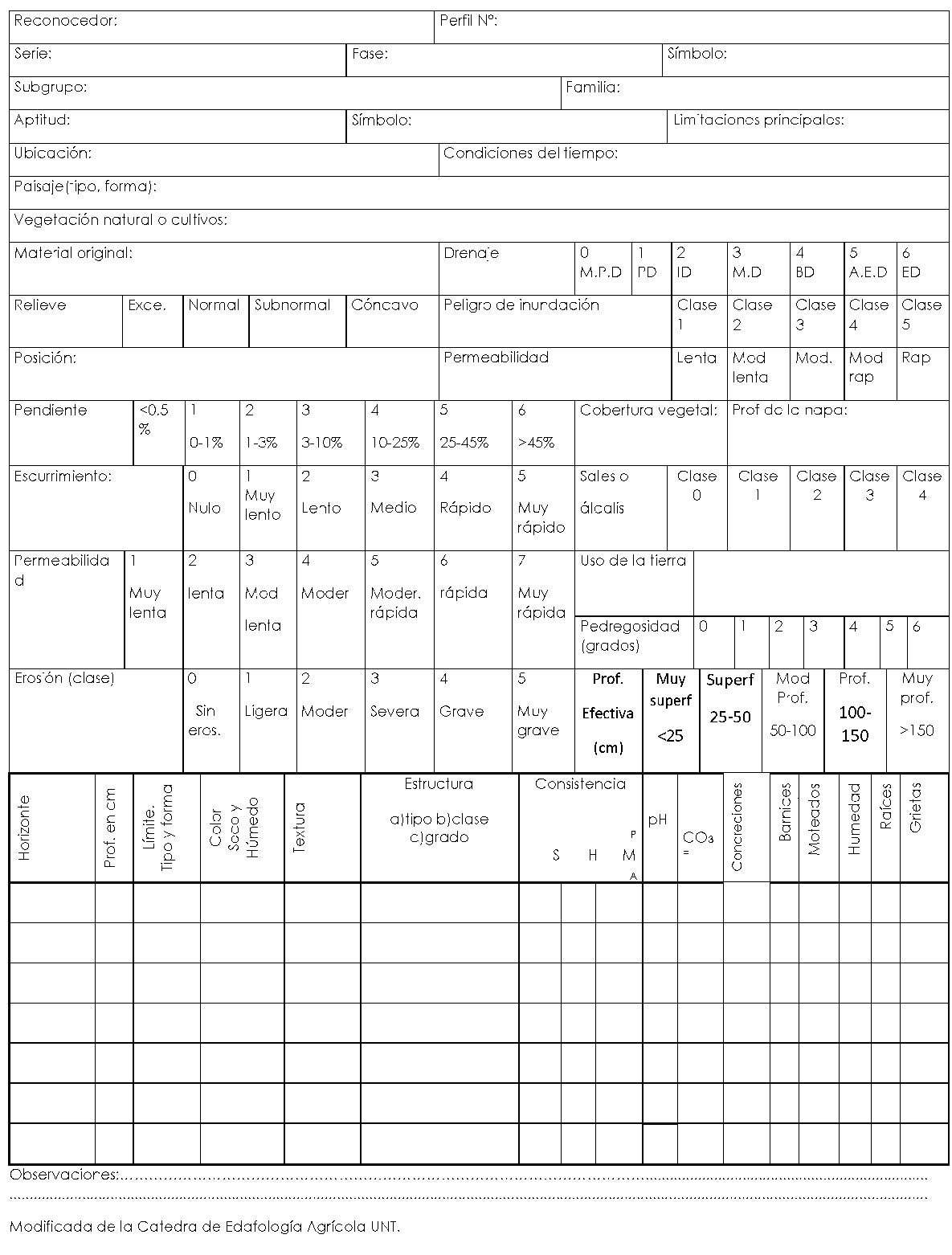 